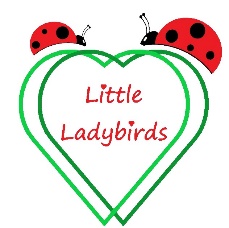 Complaints Information PolicyRationaleWe are committed to work in close partnership with parents/carers in order to meet the needs of children and families and offer the highest quality education and care for all children. I believe children and parents/carers are entitled to expect courtesy and prompt, careful attention to their needs and wishes. We must follow the requirements of the Early Years Foundation Stage (EYFS), the General Data Protection Regulation (GDPR) and the Data Protection Bill (DPB). By maintaining good communication with parents/carers we hope that parents/carers will bring to our attention any aspect of the service they are unhappy with in order for the matter to be resolved quickly. ProcedureParents/carers can complain about any aspect of the childminding service verbally or in writing. If ever you are unhappy about any aspect of our childminding setting please talk to us about your concerns. If you would rather discuss a concern out of hearing of your child, an arrangement can be made to discuss this either by telephone or in person at a more convenient time. If the nature of your complaint is in breach of one or more of the statutory requirements of registration and we have been unable to resolve your concerns by discussion, you will need to put your complaint in writing or in electronic form to us. We will keep a written record of the nature of the complaint, the action taken and whether the complaint was resolved. We will provide you with a copy of this within 28 days. Other parents/carers at my setting will be able to see the record of complaints on request and they will also be shared with all new prospectus parents/carers. Records of complaints will be kept for 3 years or between inspections whichever is the longest. We must also make these records available to Ofsted upon request.If you feel that the complaint cannot or has not been resolved or if you feel you cannot discuss it with me you can:Contact Ofsted on either the General Helpline number 0300 123 1231, or in writing to the Applications, Regulatory and Contact (ARC) Team, Ofsted, Piccadilly Gate, Store Street, Manchester M1 2WD or through their website: https://contact.ofsted.gov.uk/onlinecomplaints  
OR
If you feel your complaint shows we are in breach of Data Protection Law, you can report this concern to the Information Commissioners Office (ICO) which is the UK’s independent authority to uphold privacy laws. You can ring them on 0303 123 1113. Their website has more information and a live chat facility https://ico.org.uk/concerns/ 